東安國中   午餐檢體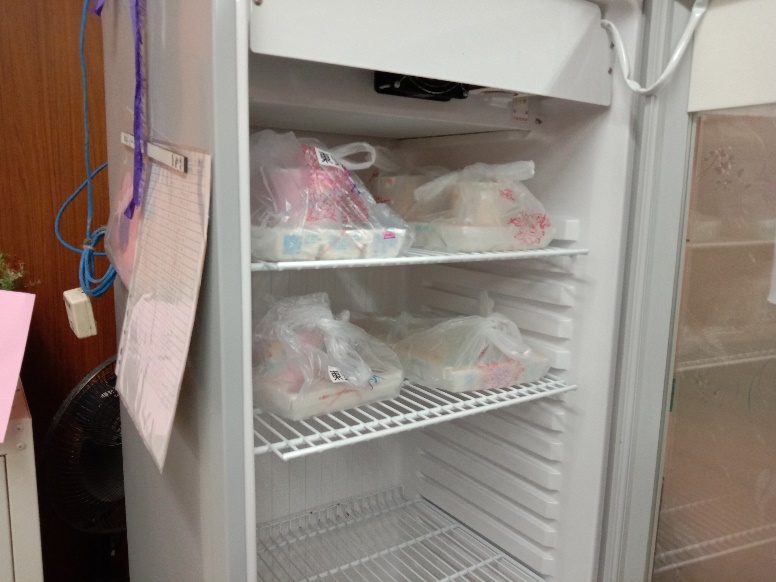 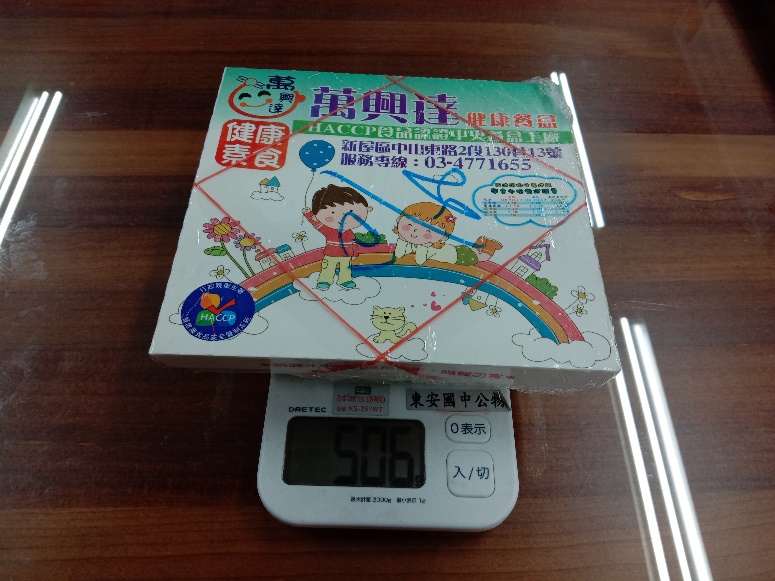 檢體冰箱萬興達重506公克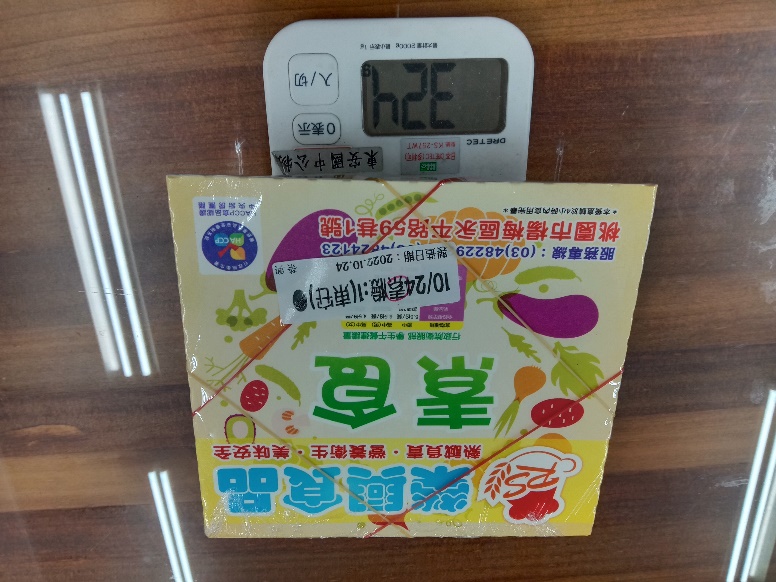 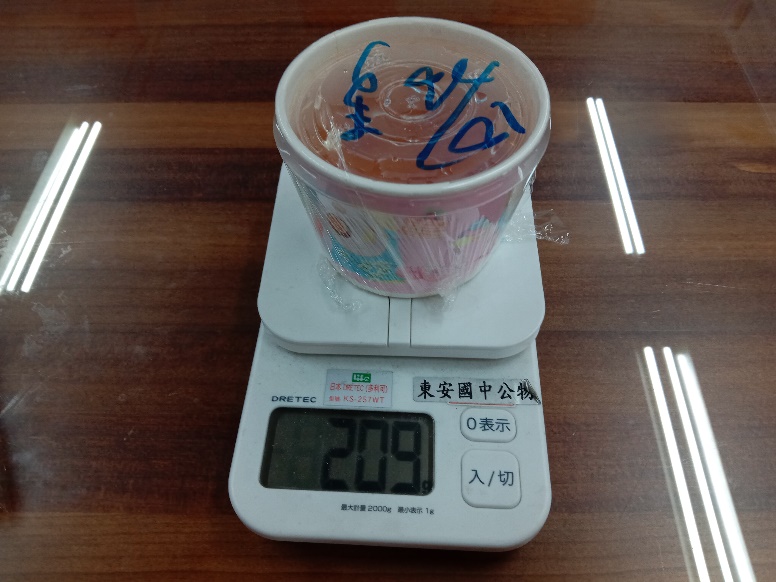 榮興素食324公克湯重209公克